1.ชื่อเรื่องผลตรวจเสร็จไว  คนไข้ชื่นบาน2.หลักการและเหตุผลที่เป็นแรงจูงใจในการทำผลงานชิ้นนี้จากข้อมูลการให้บริการแก่ผู้ป่วยนอกมีแนวโน้มเพิ่มมากขึ้น ทั้งผู้ป่วยกลุ่มโรคเรื้อรังที่มาใช้บริการในวันที่มีคลินิก เกิดข้อร้องเรียนบริการที่เกิดจากความล่าช้าของผลการตรวจ และการออกผลที่ไม่เป็นไปตามลำดับก่อนหลัง ผู้ป่วยเกิดความไม่พอใจ ห้องปฏิบัติการได้เล็งเห็นความสำคัญจึงได้ทำการพัฒนาคุณภาพเรื่องการลดระยะเวลาการรอคอยผลการตรวจทางห้องปฏิบัติการผู้ป่วยนอก เพื่อให้การบริการมีคุณภาพดียิ่งขึ้นอันจะส่งผลถึงภาพลักษณ์ที่มีต่อองค์กรอีกด้วย3.วัตถุประสงค์- เพื่อพัฒนากระบวนการตรวจทางห้องปฏิบัติการให้เป็นไปตามลำดับ คือ คนไข้มาก่อนสามารถรับผลการตรวจได้ก่อนโดยใช้ธงแดงและไตรคัลเลอร์แลค
- เพื่อลดระยะเวลารอคอย (Turnaround Time) ในการรอรับผลการวิเคราะห์ทางห้องปฏิบัติการ- เพิ่มความพึงพอใจของผู้รับบริการต่อการใช้บริการในหน่วยงาน4.สมมติฐานการเรียงลำดับการตรวจวิเคราะห์คนไข้ให้เป็นไปตามลำดับก่อนหลังจะช่วยลดระยะเวลาในการรอคอยผลให้มีความรวดเร็วยิ่งขึ้นคนไข้ที่มาก่อนได้รับผลตรวจก่อน ซึ่งมีความสอดคล้องกับตัวชี้วัด คืออัตราการรายงานผลได้ตามเวลาที่กำหนดมากกว่า 80 เปอร์เซ็นต์ความพึงพอใจผู้รับบริการผู้ป่วยและญาติมากกว่า 80 เปอร์เซ็นต์ระยะการออกผลแลปผุ้ป่วยนอก  Routine lab 1 ชั่วโมง30 นาทีศึกษาสถานการณ์ก่อนการปรับปรุงวิเคราะห์รากเหง้าของปัญหา  Fishbone  Diagramตรวจสอบข้อมูล (Check Sheet) ก่อนแก้ปัญหา  อัตราการรายงานผลแลปปกติปีงบประมาณ 2559กิจกรรมทางเลือกประเด็นที่ต้องการศึกษาCounter measure เรียงลำดับการตรวจก่อน-หลังโดยใช้ Tri- color Rack ปักธงสีแดงPractical  Methodกำหนด การตรวจที่ต้องใช้ความเร่งด่วน ให้วางหลอดเลือดรอตรวจใน Rack แดงกำหนด การตรวจแลปปกติ ให้วางหลอดเลือดรอตรวจใน Rack เหลืองธงแดงหมายเลข 1 คือคนไข้ที่มาก่อนและต้องได้รับการตรวจก่อน โดยมีจุดกำหนดสีแดงบน Rack คือคนไข้ลำดับที่ 1กำหนด การตรวจที่ตรวจเสร็จแล้ว ให้วางหลอดเลือดใน Rack เขียว5.ประโยชน์ที่ได้รับ- เพื่อลดระยะเวลาการรอคอยผลตรวจ- คนไข้ที่มาใช้บริการก่อนได้รับผลการตรวจ ตามลำดับก่อน-หลัง6.รูปแบบของกิจกรรม- เป็นรูปแบบการทดลองโดยใช้ธงแดงและ Tri- color Rack ในการเรียงลำดับการตรวจวิเคราะห์คนไข้ตั้งแต่จุดเจาะเลือดไปจนเสร็จสิ้นกระบวนการตรวจวิเคราะห์7.ประชากรที่ศึกษา	ผู้ป่วยทั้งหมดที่มาใช้บริการตรวจทางห้องปฏิบัติการโรงพยาบาลสมเด็จ8.เครื่องมือ	-Tri- color Rack	-ธงสีแดง9.ขั้นตอนการดำเนินการ	เริ่มกระบวนการตั้งแต่ขั้นตอน Pre Analyticalกระบวนการสั่งตรวจ และเจาะเก็บโลหิตเรียงลำดับผู้ป่วยที่มาใช้บริการก่อน ใส่ใน Rack สีเหลืองมีช่องสีแดงตรงมุมเป็นตำแหน่งที่ 1 นำเลือดไปปั่น โดยยก Rack สีเหลืองไปทั้งRack  ใส่เครื่องปั่น ช่องที่ 1เป็นต้นไปนำเลือดที่ปั่นเสร็จไปรอตรวจวิเคราะห์ โดยเรียงใส่ใน Rack สีเหลืองตามลำดับก่อนหลัง เสียบธงสีแดง ที่มีหมายเลข 1  ซึ่งมีความหมาย คือให้ตรวจวิเคราะห์ก่อนเป็นอันดับแรกขั้นตอน Analyticalผู้ปฏิบัติงานประจำจุดนำ Rack ที่มีตัวอย่างส่งตรวจลำดับที่ 1 เข้าเครื่องตรวจวิเคราะห์ ตามด้วย Rack ลำดับอื่นๆ เพื่อให้ผู้ป่วยที่มาก่อน ได้รับการตรวจวิเคราะห์ก่อนขั้นตอน Post Analyticalขั้นตอนการรายงานผล เจ้าหน้าที่ประจำจุดรายงายผล (Approve) ผลตามลำดับบัตรคิว ปริ้นผลแนบกับใบซักประวัติ ก่อนส่งผลให้คนไข้ตามลำดับเพื่อพบแพทย์10.วิธีการวิเคราะห์	วิเคราะห์ข้อมูลปีงบประมาณ 2560 โดยพิจารณาแนวโน้มของตัวชี้วัด ดังนี้การรายงานผลได้ตามเวลาที่กำหนดมากกว่า 80 เปอร์เซ็นต์ความพึงพอใจผู้รับบริการผู้ป่วยและญาติมากกว่า 80 เปอร์เซ็นต์รูปภาพที่ 1  ไตรคัลเลอร์แลค และธงสีแดง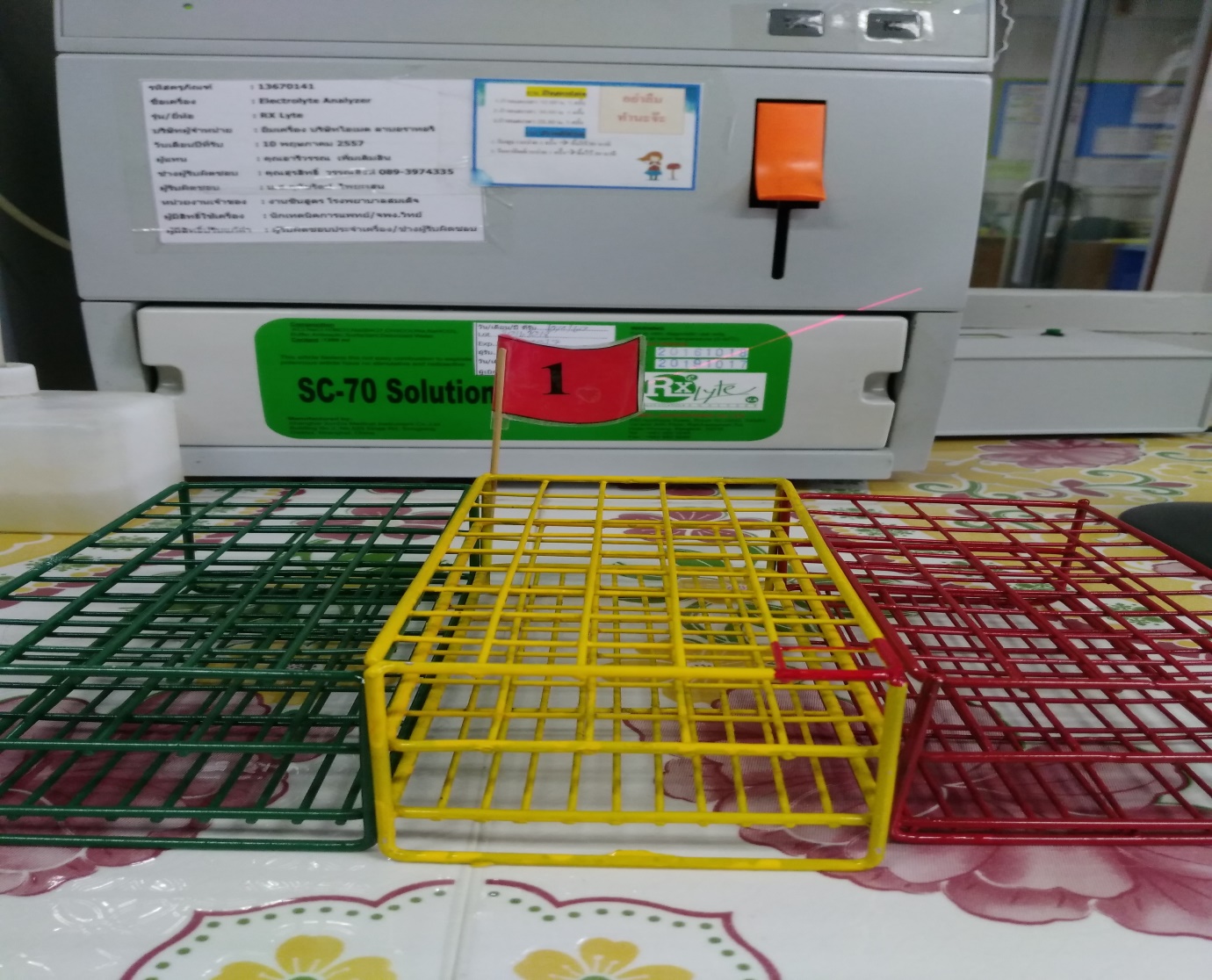 Rack  สีแดงคือ คนไข้ฉุกเฉินต้องการผลด่วนRack สีเหลืองคือ คนไข้ปกติ รอตรวจวิเคราะห์Rack สีเขียวคือ ตรวจวิเคราะห์เสร็จแล้วรูปภาพที่ 2Rack สีเหลืองรอตรวจติดธงสีแดง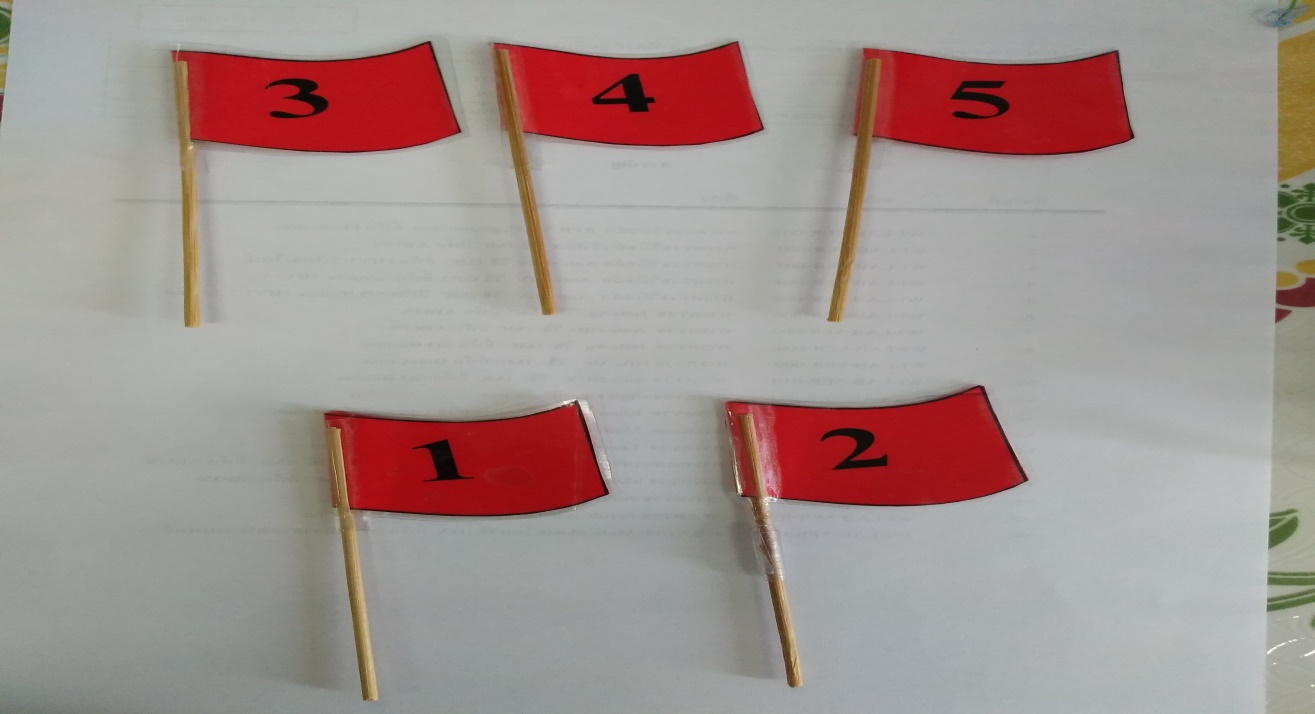 ธงสีแดงมีหมายเลข1 ถึง 5 บ่งชี้ถึงคนไข้ที่มาก่อนใช้ธงหมายเลข 1 เป็นสัญลักษณ์ให้ตรวจวิเคราะห์ก่อนรูปที่ 3 ช่องสีแดงที่อยู่บนมุมของ rack หมายถึงคนไข้ลำดับที่ 1 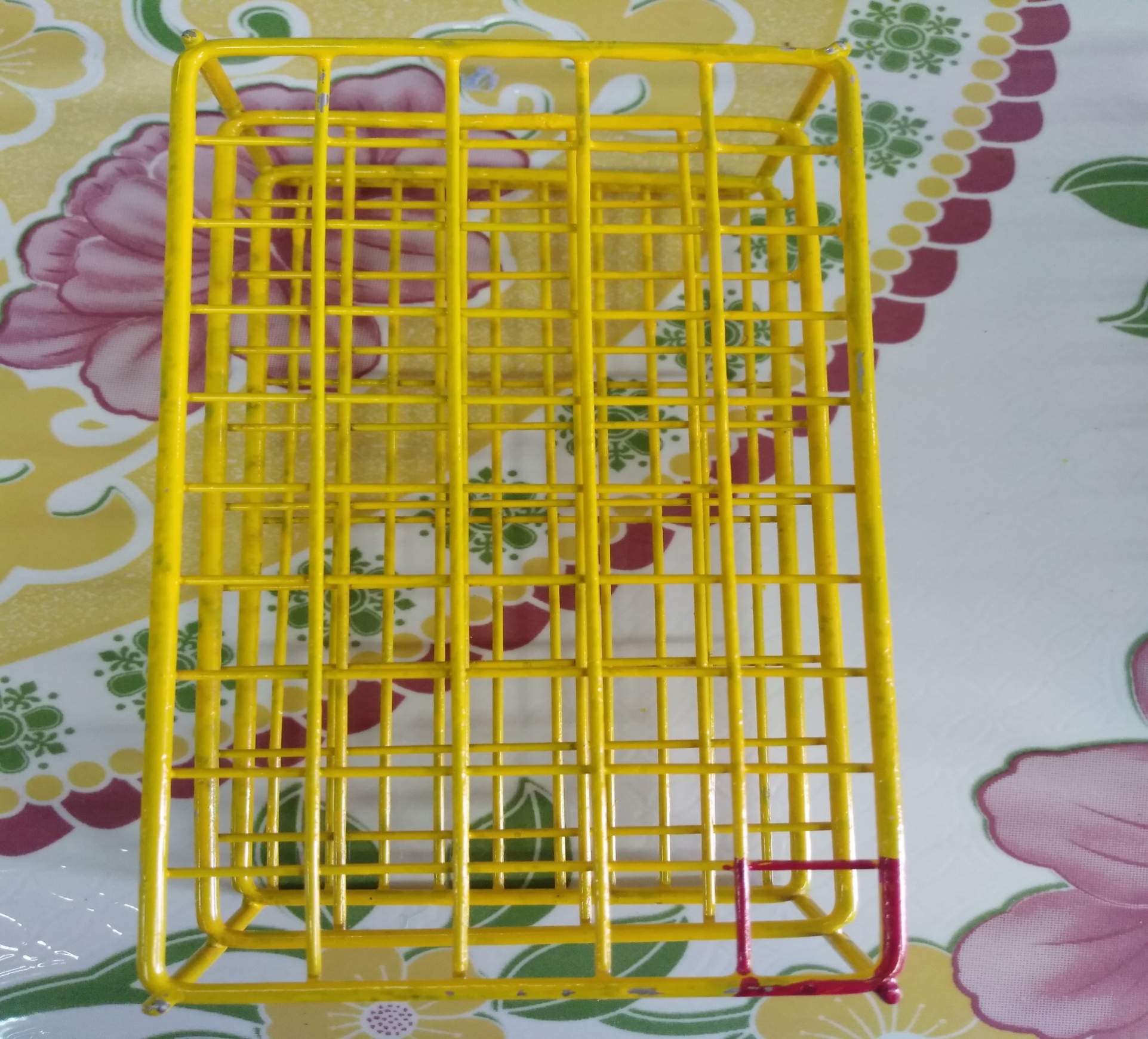 